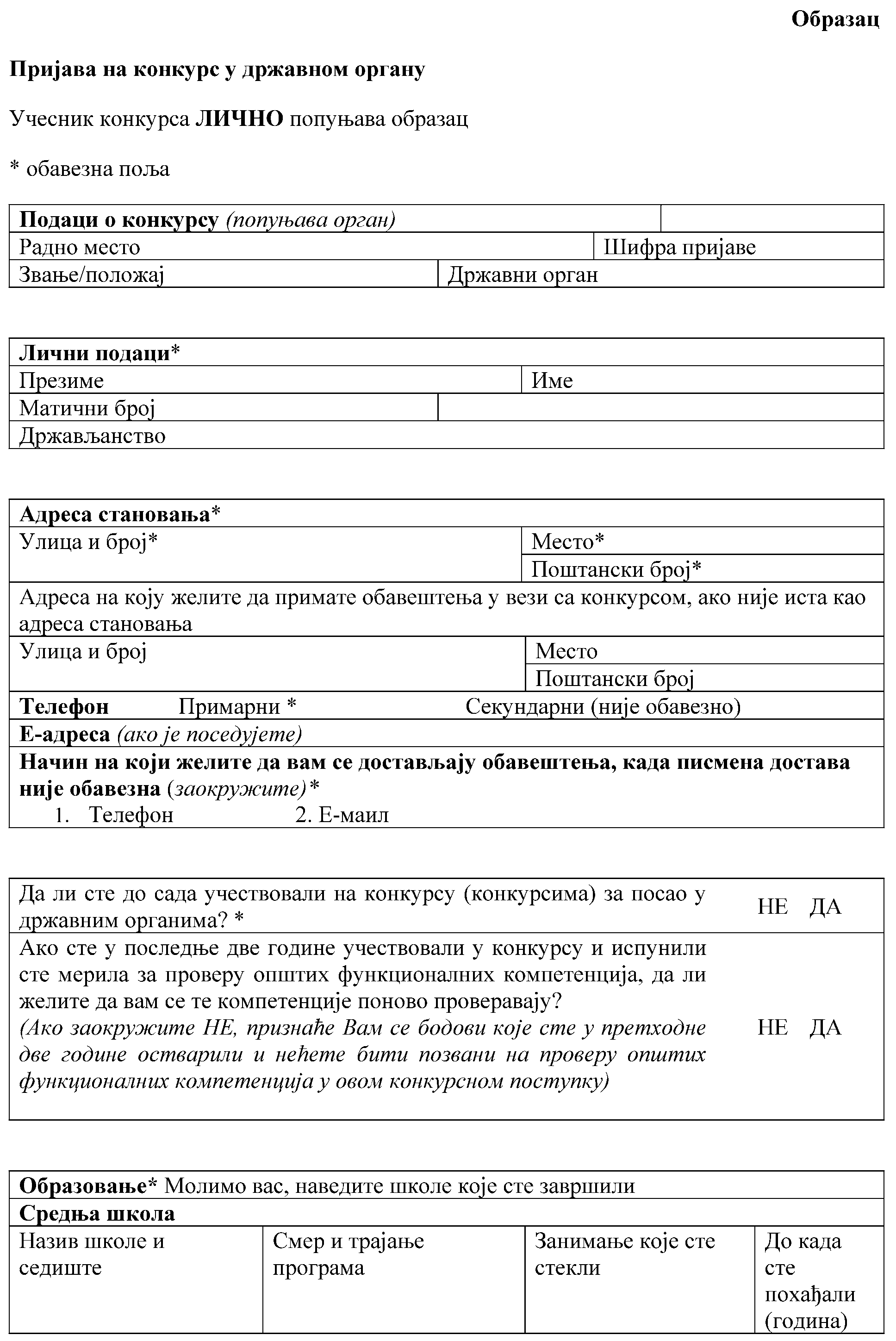 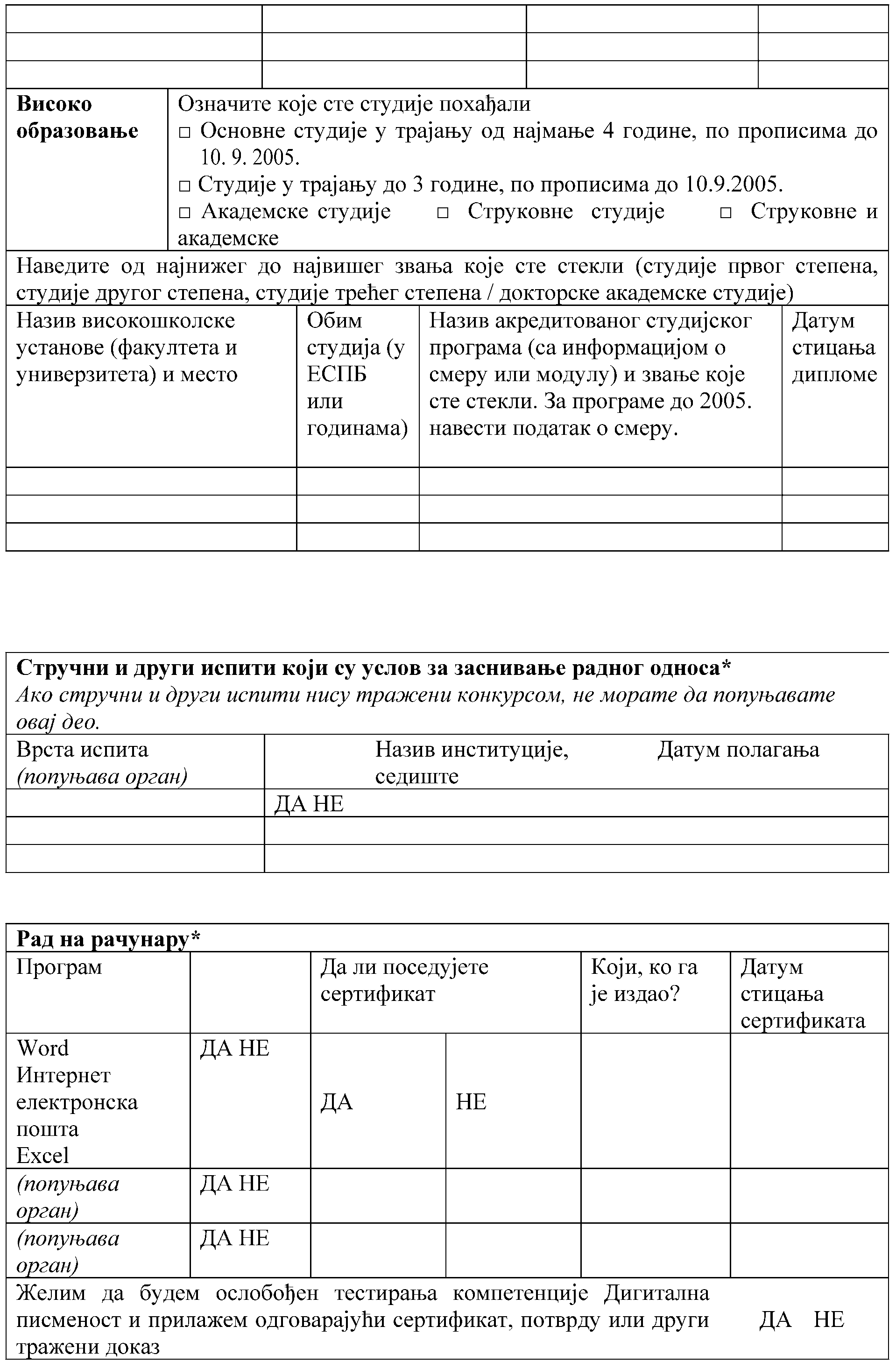 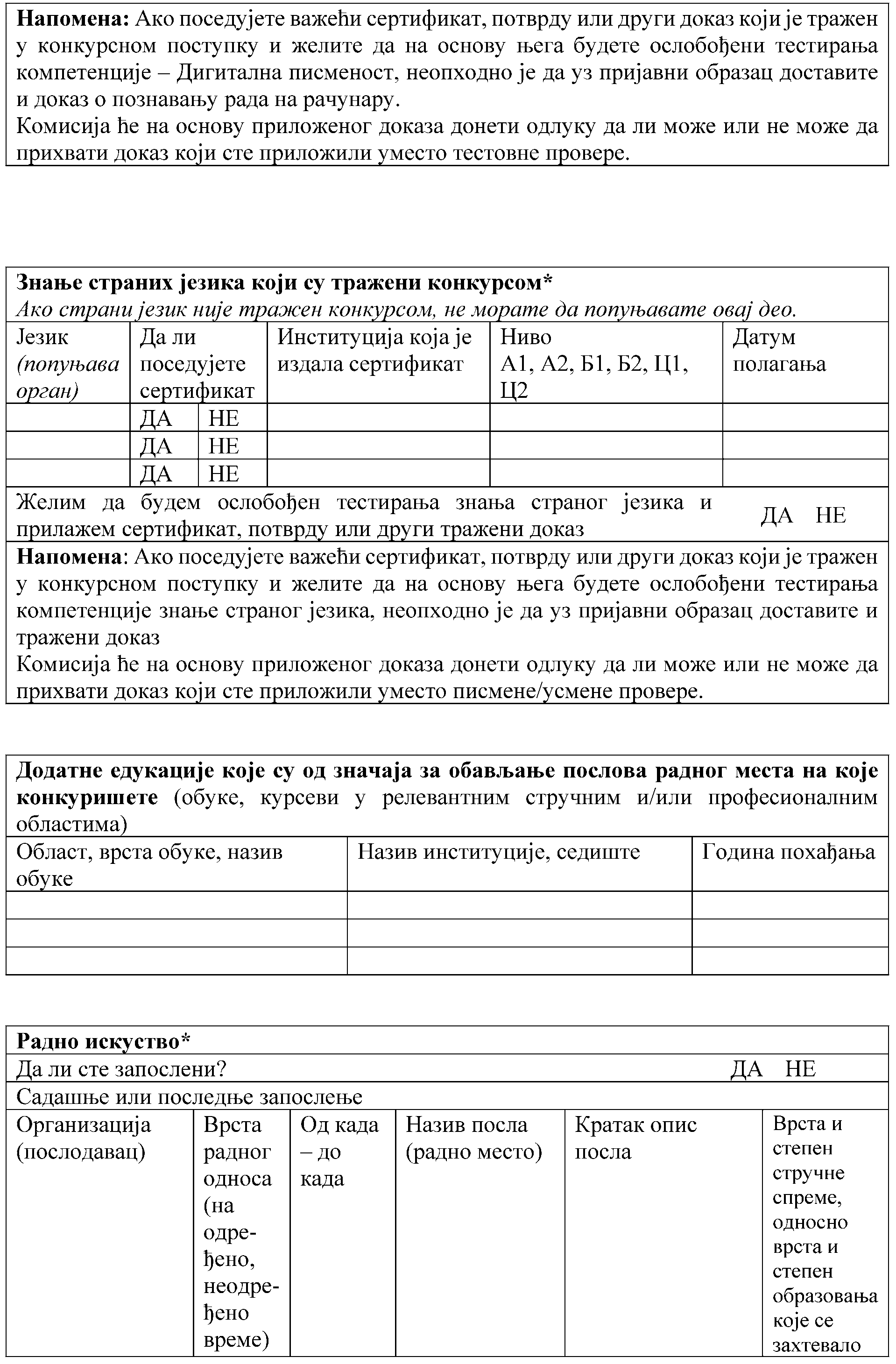 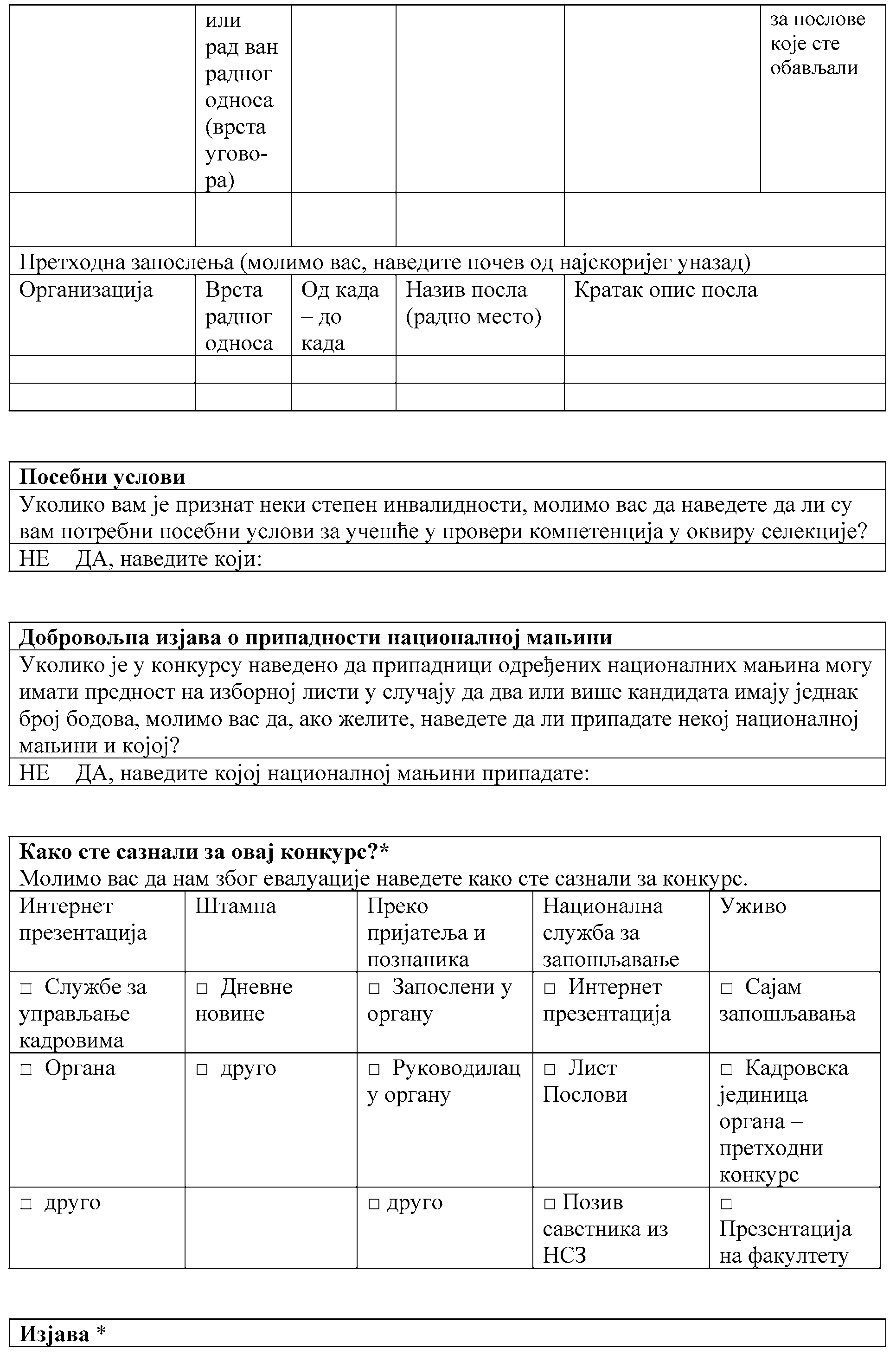 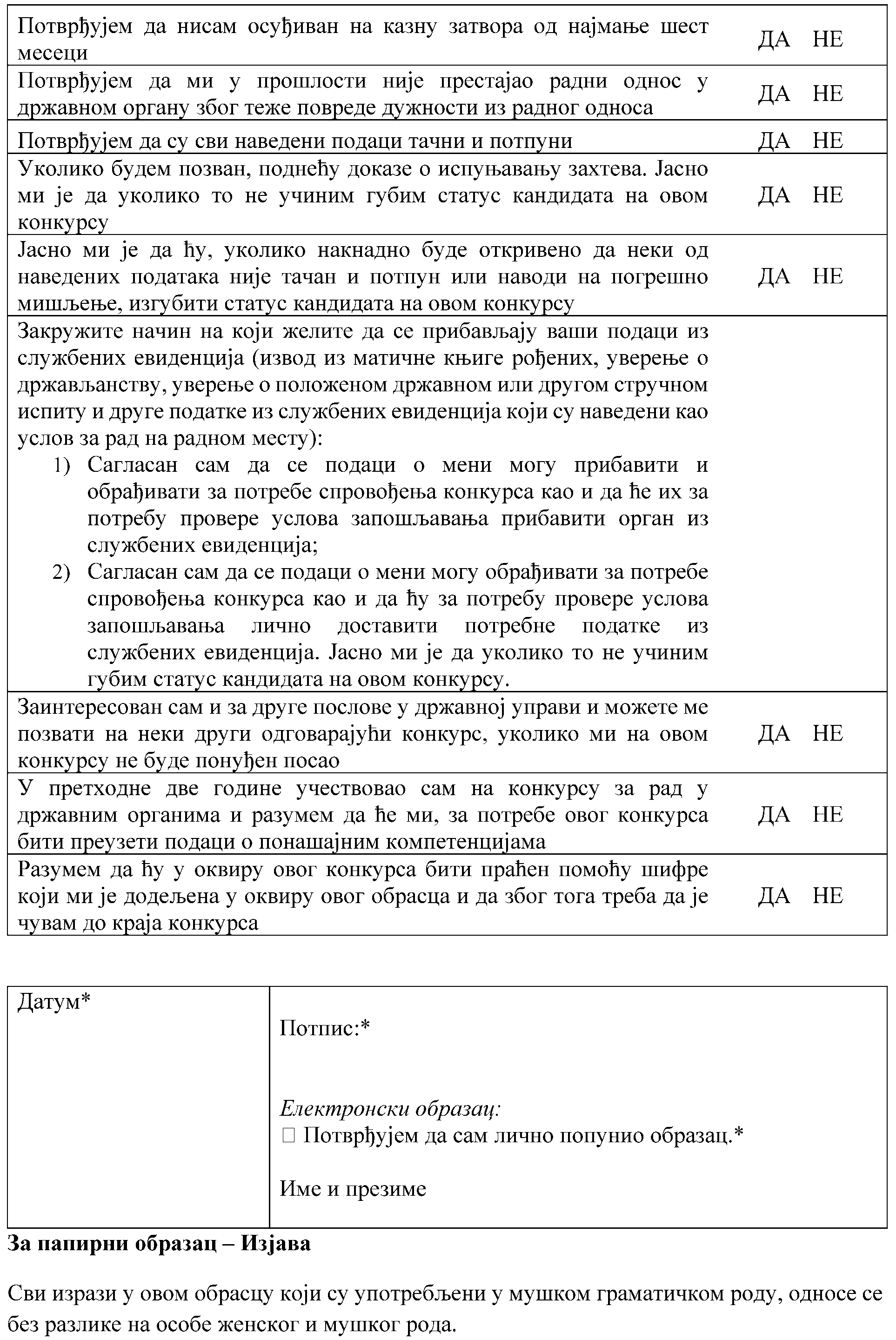 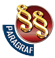 УРЕДБАО ИНТЕРНОМ И ЈАВНОМ КОНКУРСУ ЗА ПОПУЊАВАЊЕ РАДНИХ МЕСТА У ДРЖАВНИМ ОРГАНИМА("Сл. гласник РС", бр. 2/2019)